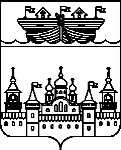 СЕЛЬСКИЙ СОВЕТ НАХРАТОВСКОГО СЕЛЬСОВЕТАВОСКРЕСЕНСКОГО МУНИЦИПАЛЬНОГО РАЙОНАНИЖЕГОРОДСКОЙ ОБЛАСТИРЕШЕНИЕ11 марта 2021 года	№ 7О внесении изменения в Порядок назначения и проведения собраний граждан в целях рассмотрения и обсуждения вопросов внесения инициативных проектов в Нахратовском сельсовете Воскресенского муниципального района Нижегородской области утвержденного решением сельского Совета  Нахратовского сельсовета Воскресенского муниципального района Нижегородской области от 30 декабря 2020 года № 30В соответствии с Федеральным законом  от 06.10.2003 № 131-ФЗ «Об общих принципах организации местного самоуправления в Российской Федерации», руководствуясь Уставом Нахратовского сельсовета Воскресенского муниципального района Нижегородской области, в целях приведения нормативных правовых актов в соответствие с действующим законодательством, сельский Совет решил:1.Внести в Порядок назначения и проведения собраний граждан в целях рассмотрения и обсуждения вопросов внесения инициативных проектов в Нахратовском сельсовете Воскресенского муниципального района Нижегородской области утвержденного решением сельского Совета  Нахратовского сельсовета Воскресенского муниципального района Нижегородской области от 30.12.2020 года № 30 следующие изменения:1.1. Порядок назначения и проведения собраний граждан в целях рассмотрения и обсуждения вопросов внесения инициативных проектов в Нахратовском сельсовете Воскресенского муниципального района Нижегородской области утвержденного решением сельского Совета  Нахратовского сельсовета Воскресенского муниципального района Нижегородской области от 30.12.2020 года № 30. дополнить приложением 1 и 2 согласно приложению 1 к настоящему решению.2.Обнародовать настоящее решение на информационном стенде администрации сельсовета и разместить на официальном сайте администрации Воскресенского муниципального района Нижегородской области.3.Контроль за исполнением настоящего решения возложить на главу администрации Нахратовского сельсовета Воскресенского муниципального района Нижегородской области Солодову Светлану Никандровну.4.Настоящее решение вступает в силу со дня обнародования.Глава местного самоуправления                                                    Н. В. ИльинаПриложение 1 к решению сельского Совета  Нахратовского сельсовета Воскресенского муниципального района Нижегородской области от 11.03.2021 года  № 7Приложение 1к порядку назначения и проведения собраний граждан в целях рассмотрения и обсуждения вопросов внесения инициативных проектов в Нахратовском сельсовете Воскресенского муниципального района Нижегородской области утвержденного решением сельского Совета  Нахратовского сельсовета Воскресенского муниципального района Нижегородской области от 30.12.2020 года  № 30ПОДПИСНОЙ ЛИСТ     Мы,   нижеподписавшиеся,    поддерживаем    инициативу    о    проведении_____________________________________________________________________ собрания            (сроки и предполагаемая территория проведения собрания граждан)граждан с формулировкой вопроса ___________________________________________________________________________________________________________________________     Члены инициативной группы:1. ___________________________________________________________________________(Фамилия,  имя,  отчество,  дата  рождения,  место  жительства,  серия и номерпаспорта  или  иного  документа,  удостоверяющего  личность,  подпись  и  датаподписи)2. ___________________________________________________________________________(Фамилия,  имя,  отчество,  дата  рождения,  место  жительства,  серия и номерпаспорта  или  иного  документа,  удостоверяющего  личность,  подпись  и  датаподписи)...10. __________________________________________________________________________(Фамилия,  имя,  отчество,  дата  рождения,  место  жительства,  серия и номерпаспорта  или  иного  документа,  удостоверяющего  личность,  подпись  и  датаподписи)...Подписной лист удостоверяю_____________________________________________________________________________(фамилия,  имя,  отчество,  дата  рождения,  место  жительства,  серия и номерпаспорта или иного документа, удостоверяющего личность гражданина, собиравшегоподписи)(Подпись и дата)    Приложение 2к порядку назначения и проведения собраний граждан в целях рассмотрения и обсуждения вопросов внесения инициативных проектов в Нахратовском сельсовете Воскресенского муниципального района Нижегородской области утвержденного решением сельского Совета  Нахратовского сельсовета Воскресенского муниципального района Нижегородской области от 30.12.2020 года  № 30Протокол собрания гражданДата проведения собрания:                                		 Место проведения собрания:_________________________                                              ________________________Открытие собрания:________Закрытие собрания:________Общее число граждан принимающих участие в собрании граждан________Состав президиума:1.2.Приглашенные:1.2.Повестка дня:1.2.По первому вопросу слушали:Выступили:Решили:Результаты голосования:ЗА- ПРОТИВ-ВОЗДЕРЖАЛИСЬ-По второму вопросу слушали:Выступили:Решили:Результаты голосования:ЗА- ПРОТИВ-ВОЗДЕРЖАЛИСЬ-Председатель собрания                                                              ____________ /__________/Секретарь собрания                                                                   _____________/__________/NN Фамилия, имя, 
отчество   Дата  
рожденияАдрес места   
жительства   Серия, номер  
паспорта    
(иного     
документа,   
удостоверяющего
личность    
гражданин)   Дата  
подписиПодпись1. 2. ...10.